To the BFC Community,									29/11/2015Last Thursday 26/11, the club held its Annual General Meeting in front of over 28 enthusiastic members. The AGM is held annually to present the annual report, financial results, and to elect office bearers for the following year. The annual report was presented and a copy can be obtained by emailing the Secretary on:- darrenadey@blackburnfootballclub.comOffice bearers season 2016Per the club constitution, all committee positions were declared vacant and nominations called for all positions, with nominations received the following were elected to the committee:Senior President:  	Matt Breen Senior Vice President: 	Mike Tuminello Secretary:  		Darren Adey Assistant Secretary: 	Mike DwyerTreasurer: 		Paul MolanAssistant Treasurer: 	James McLeodGeneral Committee:  Phil Stewart, Mick Peake, Michael Prendergast, Trevor Howard, Grant Schumacher, Mike McCoy, Graeme Moore, Leanne Hammond, Mark EdwardsCongratulations and special mention to the following Office Bearers not returning – Garry Connolly (Pres.), Gerard Harkins (VP), Brian Hillier (Treasurer), Gen Committee – Neil Adolphson, Tony DePreu, Kevin Prendergast.#WeAreBlackburn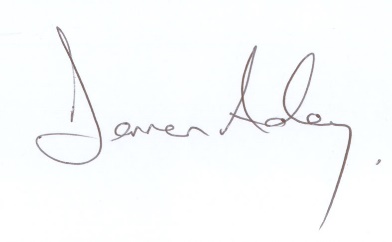 Darren AdeySecretaryE: darrenadey@gmail.com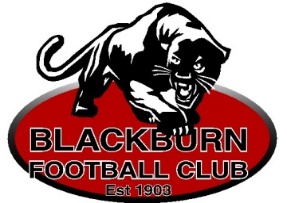 